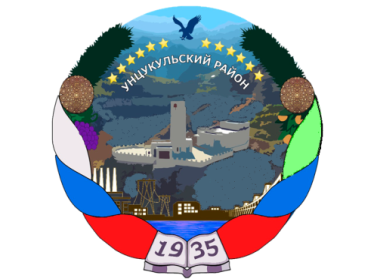 РЕСПУБЛИКА ДАГЕСТАН ГЛАВА МУНИЦИПАЛЬНОГО ОБРАЗОВАНИЯ «УНЦУКУЛЬСКИЙ РАЙОН»Индекс 368950 пос. Шамилькала ул. М. Дахадаева, 3 тел. 55-64-85e-mail: mo_uncuk_raion@mail.ruП О С Т А Н О В Л Е Н И Еот «29» января 2021 г.  № 12Об утверждении стоимости услуг, предоставляемых согласно гарантированному перечню услуг по погребению на 2021 годВ соответствии с Федеральным законом РФ от 06.12.2003 г. №131-ФЗ «Об общих принципах организации местного самоуправления в российской Федерации», с п. 3 ст. 9 Федерального закона от 12.01.1996 г. №8-ФЗ «О погребении и похоронном деле» (в ред. от 08.12.2020 г.), Федерального закона от 08.12.2020 г. №385-ФЗ «О федеральном бюджете на 2021 год и на плановый период 2022-2023 годы», с учетом ежегодной индексации постановляю:Утвердить перечень и стоимость услуг, предоставляемых специализированной службой по вопросам похоронного дела, согласно гарантированному перечню услуг по погребению, близким родственникам, законному представителю или иному лицу, взявшему обязанность осуществить погребение умершего, согласно приложению 1.Рекомендовать Управлению социально защиты населения в МО «Унцукульский район» и Отделу ОПФР по Республике Дагестан в Унцукульском районе руководствоваться настоящим постановлением при компенсации расходов по погребению умерших реабилитированных лиц.Настоящее постановление вступает в силу со дня его принятия и подлежит размещению на официальном сайте администрации МО «Унцукульский район» и районной газете «Садовод». Контроль за исполнением настоящего постановления оставляю за собой.Глава МО «Унцукульский район»                                                                  И. НурмагомедовПриложение 1к постановлению главы МО«Унцукульский район»от «29» января 2021 г. №12Перечень и стоимость услуг, предоставляемых специализированной службой по вопросам похоронного дела, согласно гарантированному перечню услуг по погребению, близким родственникам, законному представителю или иному лицу, взявшему обязанность осуществить погребение умершего в МО «Унцукульский район».Согласовано:                                                                 Согласовано:Отделение Пенсионного фонда                                    Министерство труда и          РФ по Республике Дагестан                                          социального развития                                                                                           Республики Дагестан  ________________                                                          _______________М.П.                                                                                 М.П. Согласовано:ГУ – Региональное отделениеФонда социального страхованияРоссийской Федерациипо Республике Дагестан  ________________М.П.№ п/пНаименование услугСтоимость услуг(руб.)1Оформление документов, необходимых для погребения. 114,632Облачение тела 134,863Предоставление и доставка гроба и других предметов, необходимых для погребения  2966,564Перевозка тела (останков) умершего к месту погребения (кладбище)511,615Погребение (рытье могилы и захоронение)2697,32Итого:6424,98